Bath County School District Superintendent’s Wellness Team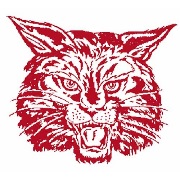 Plan of Strategies and Activities2017-18 School YearStrategies/Activities  Strategy/ActivityResponsible Person/sStart DateEnd DateEstimated CostsFunding SourceIIPNIPrincipals at each school shall develop a Coordinated School Wellness Team and reported to Superintendent’s Wellness Team Chair.Principal August 15,  2018September 15, 2018 $0NoneCoordinated School Wellness Teams will meet quarterly. The teams will report at the Superintendent’s Wellness Team meetings of strategies and activities they are implementing in their schools toward meeting the Superintendent’s Wellness Team plan.  Chair of Coordinated School Wellness TeamsAugust 15, 2017June 30, 2018$0NoneEach Coordinated School Wellness Team will update their Healthier Generation ReportCoordinated School Wellness TeamsAugust 15, 2017September 22, 2017$0NoneCoordinated School Wellness Teams will review their breakfast and lunch schedules to make sure students have 10 minutes for breakfast and 20 minutes for lunch by the time they sit down to eat.  (If this is not reached the team will need to develop a plan to present to Leadership team to work toward meeting this goal either this school year or for the18-19 school year.)Coordinated School Wellness TeamsAugust 7, 2017May 30, 2018$0NoneDistrict and School Wellness Teams will review staff survey data of 16-17 school year to determine physical and nutrition activities for staff for the 17-18 school year.District and School Wellness TeamsAugust 15, 2017June 30, 2018$0NoneEach School Coordinated Wellness Team will provide and monitor physical activities for their staff after school and report to the Superintendent’s Wellness TeamCoordinated School Wellness TeamAugust 15, 2017June 30, 2018$0NoneSchool Coordinated Wellness Teams will develop a plan to slowly introduce healthy snacks in their staff snack machines for purchase.  They will report their plan at the Superintendent’s Wellness Team meetingsCoordinated School Wellness TeamAugust 15, 2017`June 30, 2018$0NoneSchool Coordinated Wellness Team will monitor and support school leadership in offering fruit and vegetables as snacks at staff meetings when making food available.  Coordinated School Wellness TeamAugust 15, 2017June 30, 2018$0NoneSuperintendents Wellness Team will research options and work to offer weight management sessions for staffSuperintendents Wellness TeamAugust 15, 2017June 30, 2018$0NoneCoordinated School Wellness Teams will work with school nurses, FRYSC staff, and Health Departments to bring health assessments into schools for staff.  Team will monitor and report to Superintendents Wellness TeamCoordinated Wellness TeamsAugust 15, 2017June 30, 2018$0NoneSuperintendent’s Wellness Team will work to raise awareness of resources and opportunities with our community partnerships and make them available to community and stakeholders.  Superintendent’s Wellness TeamAugust 15, 2017June 30, 2018$0`NoneSuperintendent’s Wellness Team and Coordinated School Wellness Teams will research possible grant opportunities to bring in resources for nutrition and physical activities for staff, students and community.  Grants will be applied for accordingly.Superintendent’s Wellness Team and Coordinated School Wellness TeamsJuly 1, 2017June 30, 2018$0None